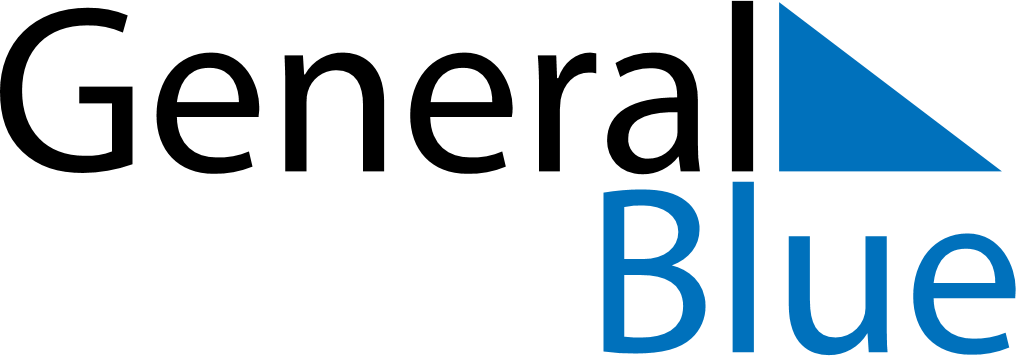 October 2023October 2023October 2023BurundiBurundiSundayMondayTuesdayWednesdayThursdayFridaySaturday1234567891011121314Rwagasore Day15161718192021Ndadaye Day22232425262728293031